Муниципальное бюджетное учреждение дополнительного образования«Центр дополнительного образования и развития»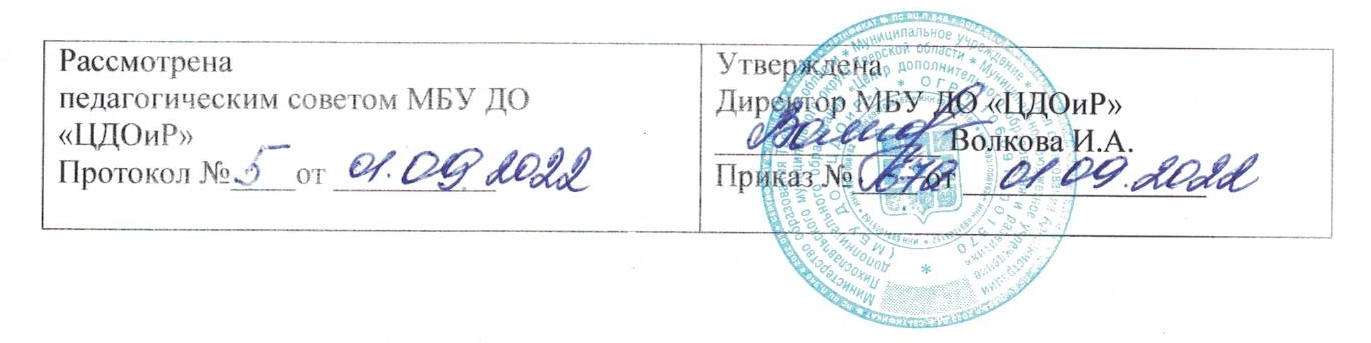 РАБОЧАЯ ПРОГРАММАДополнительного образования детей  «Сказкин дом»Художественная направленностьВозраст обучающихся:13-15 летСрок реализации: 1 год (216 ч)на 2022– 2023 учебный годПедагог дополнительного образования:Виноградова Наталья Александровнаг. Лихославль2022 годПояснительная записка.Театр - один из видов искусства, направленный на развитие эстетического воспитания. В объединении «Сказкин дом» могут заниматься дети всех возрастов при наличии у них достаточно выраженных сценических данных, музыкальной памяти, чувства ритма и желания.Воспитательные возможности театральной деятельности широки. Участвуя в ней, дети знакомятся с окружающим миром во всём его многообразии через образы, краски, звуки, а умело поставленные вопросы, заставляют их думать, анализировать, делать выводы и обобщения. Театрализованная деятельность позволяет ребенку решать многие проблемные ситуации опосредованно от лица какого-либо персонажа. Это помогает преодолевать робость, неуверенность в себе, застенчивость. Таким образом, театрализованные занятия помогают всесторонне развивать ребенка.Театрализованные игры играют огромную роль в развитии выразительной стороны речи. В процессе работы над выразительностью реплик, персонажей, собственных высказываний незаметно активизируется словарь ребёнка, совершенствуется звуковая культура его речи, её интонационный строй.Театрализованная деятельность позволяет формировать опыт социальных навыков поведения благодаря тому, что каждое литературное произведение или сказка для детей всегда имеют нравственную направленность (дружба, доброта, честность, смелость и т.д.). И не только познает, но и выражает свое собственное отношение к добру и злу.     Театр учит видеть прекрасное в жизни и в людях, зародит стремление самому нести в жизнь прекрасное и доброе. В театрализованных играх с помощью таких выразительных средств, как интонация, мимика, жест, походка, разыгрываются определённые литературные произведения. Дети знакомятся не только с их содержанием, воссоздают конкретные образы, но и учатся глубоко сопереживать событиям, взаимоотношениям героев произведений.Занятия театральной деятельностью с детьми развивают не только психические функции личности ребёнка, художественные способности, творческий потенциал, но и общечеловеческую способность к межличностному взаимодействию, творчеству в любой области, помогают адаптироваться в обществе, почувствовать себя успешным.В школьной среде через искусство театра возможно утверждение идеалов добра, любви, верности, справедливости, уважения традиций и самое главное – радости познания жизни. Ребята не только участвуют в работе над спектаклем, но и размышляют над ним, как будто постигая что-то сакральное. Силой своего таланта дети воссоздают волшебный мир спектакля, в котором любят и страдают, совершает благородные и добрые поступки, открывая двери в чудо, идет потайными тропами вечно разный, но всегда не забываемый герой. В таком творческом коллективе воспитывается культура, правильное отношение к историческому наследию, миру, людям, создается определенный образ жизни в целом, и в то же время происходит самоутверждение, так как каждый ребенок имеет возможность проявить свою индивидуальность.      Настоящая программа описывает курс подготовки по актерскому мастерству, сценической речи и сценическому движению. Она разработана на основе театрализованной деятельности для детей и подростков, описанным в литературе, приведенной в конце данного раздела.Цель программы: создание условий для гармоничного развития личности ребенка посредством занятий вокальным пением.Задачи:Обучение детей элементарным актерским навыкам; Развитие звукового слуха, чистоты интонирования, чувства ритма, у каждого обучающегося правильного и грамотного пения;раскрытие у учащегося всех способностей к художественному творчеству; формирование умения самостоятельно выбирать репертуар;Привлечение детей к регулярному посещению занятий и формированию коллектива.Группа обучения комплектуется из учащихся 13-15 летнего возраста, занятия для них проводятся по группам и индивидуально.Программа так же предполагает включение детей в многообразную внеурочную деятельность: конкурсы, фестивали, праздники, смотры, выпуски музыкальных газет, игры и т.д.Принципы образовательной деятельности.Принцип личностно - ориентированного подхода.Это принцип восходит к идеям гуманистической психологии и педагогики. Направлен на человека как полноценно функционирующую личность, которая видится как развивающаяся личность, а не застывший результат.2. Принцип адаптивности.Данный принцип выступает как конкретизация личностно -ориентированного и ситуационного подходов, побуждает быть гибким, мобильным, максимально учитывать интересы, установки, потребности, ценности, возможности детей и действовать всегда на основе такого учёта и индивидуальных особенностей обучающихся.3.Принцип природоспособности.Этот принцип предполагает воспитание с учётом природы ребёнка, его индивидуальных биологических, физиологических и психологических особенностей. Главные признаки:- создание максимально благоприятных условий для выявления природных способностей ребёнка;- определение методов обучения не содержанием образования, а врождёнными способностями детей;- информирование полезных привычек;- установление количества изучаемого материала, сроков обучения на основе индивидуальных особенностей ребёнка;- стимулирование у каждого ребёнка индивидуального своеобразия;- постоянная направленность на достижение конечной цели образования, т.е. на творческое развитие личности.Этой же цели способствует определение мотивации познавательной деятельности каждого ребёнка.4.Принцип увлекательности.Данный принцип направлен на организацию деятельности несовместимой с равнодушием, рассчитан на завоевание души ребёнка, развитие у него устойчивого интереса к данному виду художественно - эстетического творчества.5.Принцип поисковой, творческой и исследовательской направленности.Направлен на поиск закономерностей, на утверждение ценностей творчества, новаторства в детском коллективе. Очень важно создать условия для развития творческих способностей каждого ребёнка в объединении.6.Принцип ценностной и целевой направленности.Ориентируется на результаты. Например: формирование профессионального певческого голоса.Тематический план Содержание изучаемого курса.Установочное (вводное) занятие.Правила техники безопасности на занятиях,обсуждение плана работы на новый учебный год.Практическая работа.  выбор репертуара.Основы театральной культуры - призван познакомить учащихся с театром как видом искусства; дать понятие, что даёт театральное искусство в формировании личности. Он включает в себя беседы, видео просмотры и аудио прослушивание, участие подростков в этюдах, представление своих работ по темам бесед.3.Ритмопластика.Ритмопластика включает в себя ритмические, музыкальные, пластические игры и упражнения, призванные обеспечить развитие естественных психомоторных способностей учащихся, развитие свободы и выразительности телодвижений.Подготовка к этюдам. Работа с этюдами. Этюды на повадки животных. Этюды на память физических действий. Групповые этюды. Развитие координации.4.Культура и техника речи. Индивидуальные занятия, игры и упражнения, направленные на развитие дыхания и свободы речевого аппарата, умение владеть правильной артикуляцией, четкой дикцией, разнообразной интонацией, логикой речи и орфоэпией. Сюда включены игры со словами, развивающие связную образную речь, творческую фантазию, умение сочинять небольшие рассказы и сказки, подбирать простейшие рифмы.5. Подготовка и участие в смотрах, мероприятиях, конкурсах и т.д.Сценическая работа, работа над дикцией. Умение эмоционально, точно исполнять репертуар.6. Практическая работа. Работа над постановками разных жанров, в соответствии с календарными праздниками, массовыми мероприятиями по плану ЦДО. Участие в районных мероприятиях, а также смотрах художественной самодеятельности (конкурс детской песни, конкурс-фестиваль «Апрельская капель»). 7. Итоговое Занятие. Последнее занятие строится как итоговое. Закрепление теоретических знаний, повторение изученного материала.Календарно-тематический планОжидаемые результатыК концу года занятий школьникДолжен знать:1.      Что такое театр2.      Чем отличается театр от других видов искусств3.      С чего зародился театр4.      Какие виды театров существуют5.      Кто создаёт театральные полотна (спектакли)Должен иметь понятие:1.      Об элементарных технических средствах сцены2.      Об оформлении сцены3.      О нормах поведения на сцене и в зрительном залеДолжен уметь:1.      Выражать свое отношение к явлениям в жизни и на сцене2.      Образно мыслить3.      Концентрировать внимание4.      Ощущать себя в сценическом пространствеДолжен приобрести навыки:1.      Общения с партнером 2.      Элементарного актёрского мастерства3.      Образного восприятия окружающего мира4.      Адекватного и образного реагирования на внешние раздражители5.      Коллективного творчестваМеханизм реализации программы. Выбор методик.Основным видом деятельности объединения «Сказкин дом» является учебная. Особенность методики работы с данным кружке состоит в том, что специально организуется разнообразная образовательная деятельность, в которой создаются благоприятные ситуации для развития творческих способностей детей.Наиболее эффективным педагогическими средствами, побуждающими детей к творчеству являются:-неформальная обстановка;- свободный выбор детьми репертуара, игровые и соревновательные элементы.Комплексное решение образовательных, воспитательных и развивающихся задач предполагает организацию разнообразной внеурочной деятельности, включающей:-подготовку и участие в мероприятиях ЦДО;-проведение традиционных мероприятий на «каникулы»;-сотрудничество с другими коллективами;-связь с родителями;-поощрение за успехи.Важнейшими дидактическими принципами являются:Принцип воспитывающего обучения выражается в осуществлении воспитания через содержание, методы и организацию обучения.Формирование и развитие воли, настойчивости, восприятия, внимания, памяти, мышления и речи.Принцип сознательности и активности проявляется в осмыслении целей и задач обучения, глубоком понимании репертуара. Основой сознательности в обучении является умственная и речевая активность обучающихся.Принцип наглядности - это один из важнейших принципов обучения занятия пением. На наглядной основе легче осуществляется переход к абстрактному мышлению.Принцип систематичности и последовательности выражается в следующем:-преемственность знаний (учебный материал по годам обучения распределяется так, что каждый новый опирается на усвоенный);-комплектность в усвоении знаний (связь между предметами, изучаемыми в школе: музыка, искусство, изо, литература,);Принцип доступности обучения предполагает так же соответствие учебного материала возрасту, индивидуальным способностям, уровню подготовленности детей, а также учебному времени.Принцип прочности означает необходимость такой постановки обучения, при которой ребёнок всегда в состоянии воспроизвести изучаемый материал в памяти или знаний, умений и навыков обеспечивается прежде всего повторением и закреплением изученного материала.Методы обучения:а) методы организации и осуществления учебно- познавательного процесса;б) методы стимулирования и мотивации учебно- познавательной деятельности;в) методы контроля и самоконтроля за эффективностью учебно-познавательного процесса.Формы фиксации и анализа результатов.Неотъемлемой частью образовательного процесса и педагогической деятельности является педагогический контроль.Цель контроля совпадает с целью и задачами управления ими. Задачи контроля:-определение фактического состояния объекта в данный момент времени;-определение причин выявленных отклонений объекта от заданных предметов;-обеспечение устойчивого состояния объекта.Объекты контроля:-знания понятий, теории;-вокальные навыки;-соответствие знаний, умений, навыков программе обучения;-уровень и качество исполнения произведений;-степень самостоятельности в приобретении знаний;-развитие творческих способностей.Критерии оценки знаний, умений, навыков, учащихся является:-уровень предусмотренных программой теоретических знаний;-умение объяснить значение, смысл произведений;-правильная организация рабочего места, соблюдение правил по технике безопасности;-степень самостоятельности в работе;-время, затраченное на выполнение работы.В первые дни обучения проводится предварительный контроль, который позволяет увидеть не только исходную подготовку каждого кружковца, но и выявить мотивацию прихода каждого ребёнка в объединение, индивидуальные вкусы, способности детей. Формыпроведения предварительного контроля прослушивание, собеседование с сочетанием творческих заданий.По мере реализации программы встаёт задача текущего контроля уровня усвоения знаний, умений и навыков с целью повышения ответственности и заинтересованности ребят к усвоению материала, своевременного выявления отстающих, а также опережающих обучение с наиболее эффективного подбора методов и средств обучения. Частично решить проблему педагогического контроля помогает методика КТД.В течение проводится несколько контрольных занятий - это смотры, конкурсы, кроме того в мае проводится итоговое мероприятие «Заключительный концерт», на котором подводятся результаты работы за учебный год, поощряются лучшие обучающиеся.Обеспечение программы.Для успешной реализации данной программы необходимо учебно-методический комплекс, состоящий из подробно разработанных тематических подборок с планированием занятий, содержащих помимо разнообразного дидактического материала игротеку, аудиотеку, видеотеку.Для расширения кругозора, пробуждение любознательности в овладении данным видом искусства необходимо иметь специальную литературу, аудио и видеозаписи.Для занятий требуется светлое помещение, соответствующее санитарно - гигиеническим нормам. Помещение должно быть сухое, теплое, с достаточным освещением.Учебное оборудование должно включать: пианино, магнитофон,видеомагнитофон, СД-диск, DVD, звуковую усилительную аппаратуру, микрофоны, наглядные пособия и т.д.Работа с родителями.Очень важно, чтобы дети приходили на занятия с удовольствием, прочно овладели умениями и навыками пения.Педагог и родители являются основными носителями информации о ребёнке. Знание, что окружает ребёнка, что может на него влиять, помогает выбрать единую линию взаимодействия на развивающуюся личность. Важной формой осуществления контакта педагога с родителями является индивидуальная работа.Применяется следующая методика взаимоотношений с родителями:поиск контактов при первой встрече;определение индивидуальных особенностей детей, изучение условий семейного воспитания;определение тактики детей, родителей и педагогов их усилия в упрочнение сотрудничества в достижении положительных результатов;беседы с родителями об успехах их детей;практическая помощь в подготовке и проведении различных мероприятий, организация экскурсий и т.д.Литература и интернет – ресурсы:Агапова И.А. Школьный театр. Создание, организация, пьесы для постановок: 5-11 классы. – М.: ВАКО.Белинская Е.В. Сказочные тренинги для дошкольников и младших школьников. – СПб. Речь, 2016. – 125 с.https://interactive-plus.ru/ru/keyword/901/articles?page=2https://pedagogical_dictionary.academic.ru/http://www.art-education.ru/electronic-journal/postanovka-spektaklya-kak-osnova-teatralnogo-vospitaniya-i-obucheniya№п/пНаименование темОбщее количество учебных часовВ том числеВ том числе№п/пНаименование темОбщее количество учебных часовтеоретическихпрактических1Установочное (вводное) занятие: - инструктаж по технике безопасности- выбор репертуара- обсуждения плана работы на год2222Основы театральной культуры 408323Ритмопластика4410344Культура и техника речи9018725Подготовка и участие в смотрах, мероприятиях, конкурсах и т.д.384346Итоговое занятие222Итого:21644172№ п/пДатаТемаКол-во  Часов 11сентябрьОрганизационное занятия. Здравствуй театр! Правила Т.Б222сентябрьТеатр и культура.233сентябрьТеатральная игра.244сентябрьРитмопластика.255сентябрьАзбука театральной культуры.266сентябрь Выразительное чтение стихов русских поэтов.277сентябрьКультура и техника речи. Инсценировка басни.288сентябрьТеатральная игра «Маска, я тебя знаю». Театральные жанры.299сентябрьЖесты. Язык жестов. Дикция.2110сентябрь Репетиция на сцене. Работа с микрофоном.2111сентябрьИнтонация. Мини спектакль.2112сентябрьИмпровизация. Чтение по ролям.2113октябрьРабота с репертуаром. Работа над постановкой2114октябрьТеатральная исполнительская деятельность.2115октябрьСценическое искусство.2116октябрьРабота над дикцией, артикуляцией. Работа с репертуаром.2117октябрьТеатральный этюд.2118октябрьХореография в театре.2119октябрьАфиши, эскизы, декорации.2220октябрьРепетиция на сцене. Работа с микрофоном.2221октябрьРепетиция на сцене. Работа с микрофоном.2222октябрьСочини Сказку.2223октябрьРепетиция на сцене. Работа с микрофоном.2224октябрьВоображение, мимика, работа над образами.2225ноябрьРаспределение ролей.2226ноябрьРабота над репертуаром.2227ноябрьУмение работать по группам2228ноябрьМузыкальное сопровождение.2229ноябрьРабота над образами.2330ноябрь Актерское мастерство.2331ноябрьОтработка вокальных навыков. Работа с репертуаром.2332ноябрьОтработка ролей.2333ноябрьХудожественный образ2334ноябрьВыразительность в искусстве.2335ноябрьРабота над мимикой.2336ноябрьРабота над жестами.2337декабрьСценическая культура. Сцен. Движения. Работа с репертуаром.2338декабрьРазучивание песен и танцев.2339декабрьМузыкальные заставки.2440декабрьАфиша.2441декабрьКомпозиция.2442декабрьДекорации.2443декабрьСвет.2444декабрьОтработка сцены № 1 спектакля.2445декабрьАктерское мастерство.2446декабрьРабота над образом.2447декабрьХудожественно-творческая деятельность.2448декабрьТанцевальный образ героя.2449январь Работа на сцене с микрофоном.2550январьПеревоплощение в сценический образ.2551январьРитмопластика2552январьТеатральный этюд.2553январьРабота над репертуаром.2554январьОбразы животных.2555январьТанцевальные этюды.2556январьРабота с предметами.2557январьУпражнения и этюды.2558январьТеатральные игры.2559январьОтработка сцены № 22660январьЧтение по ролям.2661февральДеление текста на логические отрывки.2662февральРабота над образом.2663февральИнтонация.2664февральРабота на сцене с микрофоном.2665февральРабота над мимикой.2666февральСценические движения.2667февральДиалог с партнером.2668февральТеатральные миниатюры.2669февральКонкурс инсценированной песни2770февральЭтюдный тренаж.2771февральСкороговорки.2772февральМассовые игры.2773мартМонолог на сцене.2774мартРитмические музыкальные игры.2775мартИнсценировка русских сказок.2776мартСценическая речь2777мартСистема дыхания.2778мартВокально-интонационные упражнения. Работа над дикцией, артикуляцией.2779мартОтработка полученных вокальных навыков. Работа с репертуаром2880мартКоординация движений.2881мартТворческая мастерская.2882мартРабота над репертуаром.2883мартФантазия и творчество2884мартАртикуляционная гимнастика2885апрельОтработка сцены № 3.2886апрельЭтюды на пластическую выразительность.2887апрельАктерское мастерство.2888апрельРепетиционно-постановочная работа.2889апрельМир художественных произведений.2990апрельРабота на сцене, сценические движения.  Работа с микрофоном.2991апрельЧувство ритма и координация движений.2992апрель«Возрастные походки».2993апрельРабота на сцене, сценические движения.  Работа с микрофоном.2994апрельЗвуки (артикуляционная гимнастика)2995апрельКонкурсы.2996апрельТеатр моды.2997майИгровая деятельность.2998майВыстраивание мизансцен.2999майРабота с музыкальным сопровождением.21100майРепетиционные занятия.21101майРепетиционные занятия.21102майРабота над образами.21103майСила звука и эмоциональная выразительность.21104майРепетиционно - постановочная работа21105майГенеральная репетиция.21106майПоказ спектакля.21107майОтчетный концерт21108майИтоговое занятие2Итого:Итого:Итого:216